Муниципальное учреждение «Управление дошкольных учреждений г. Аргун»Муниципальное бюджетное дошкольное образовательное учреждение                                            «Детский сад № 2 «Солнышко» г. Аргун» (МБДОУ «Детский сад № 2 «Солнышко» г. Аргун»)Муниципальни учреждени Устрада-ГIалин берийн бошмийн урхалла»Муниципальни бюджетни школал хьалхара дешаран учреждени«Устрада-ГIалин берийн беш № 2 «Солнышко»(МБШХЬДУ «Устрада-ГIалин берийн беш № 2 «Солнышко»)ИНФОРМАЦИЯ О ПРОВЕДЕНЫХ МЕРОПРИЯТИЯХ, ПОСВЯЩЕННЫХ   ДНЮ ДОШКОЛЬНОГО РАБОТНИКА  от 27.10.2021 г.День дошкольного работника – возможность выразить свою признательность и уважение особенным людям. Тем, которые обеспечивают пребывание детей в ДОУ. И стоит отметить, что этот профессиональный праздник касается не только воспитателей, но и работников других профессий. Для всех них день дошкольного работника – профессиональный праздник.Соблюдая все требования и предписания роспотребнадзора при проведении мероприятий в дошкольных учреждениях  в этот особый день всех сотрудников с профессиональным праздником поздравила заведующий   детским  садом    Элиза Вахаевна, она пожелала всем  крепкого здоровья и успехов  в  нелегкой,  но  одной из благородной и востребованной  профессии – работе  воспитателя и  вручила   им грамоты.Ребята старших  групп  подготовили поздравительные стихи, прозвучали красивые поздравления воспитателям. Также воспитатели обобщили знания ребят о самом празднике, о многообразии профессий людей, работающих в детских дошкольных учреждениях, донести до их сознания значение труда всех. Вывод: Все поставленные задачи были выполнены.Рекомендации: Воспитателям, продолжать воспитывать  желание принимать участие в различных мероприятиях.Старший воспитатель                                                                      М.К. Матаева ФОТООТЧЕТ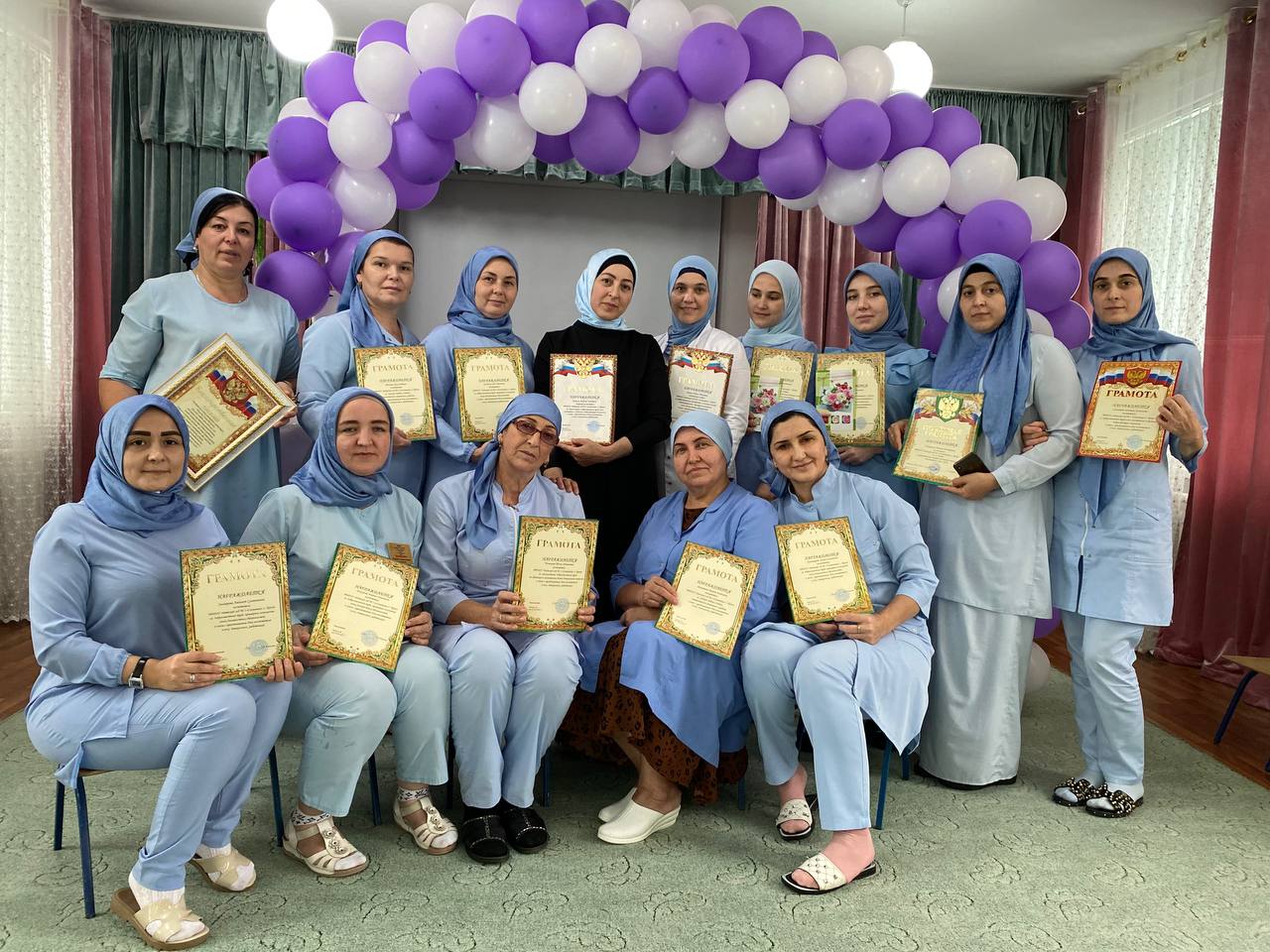 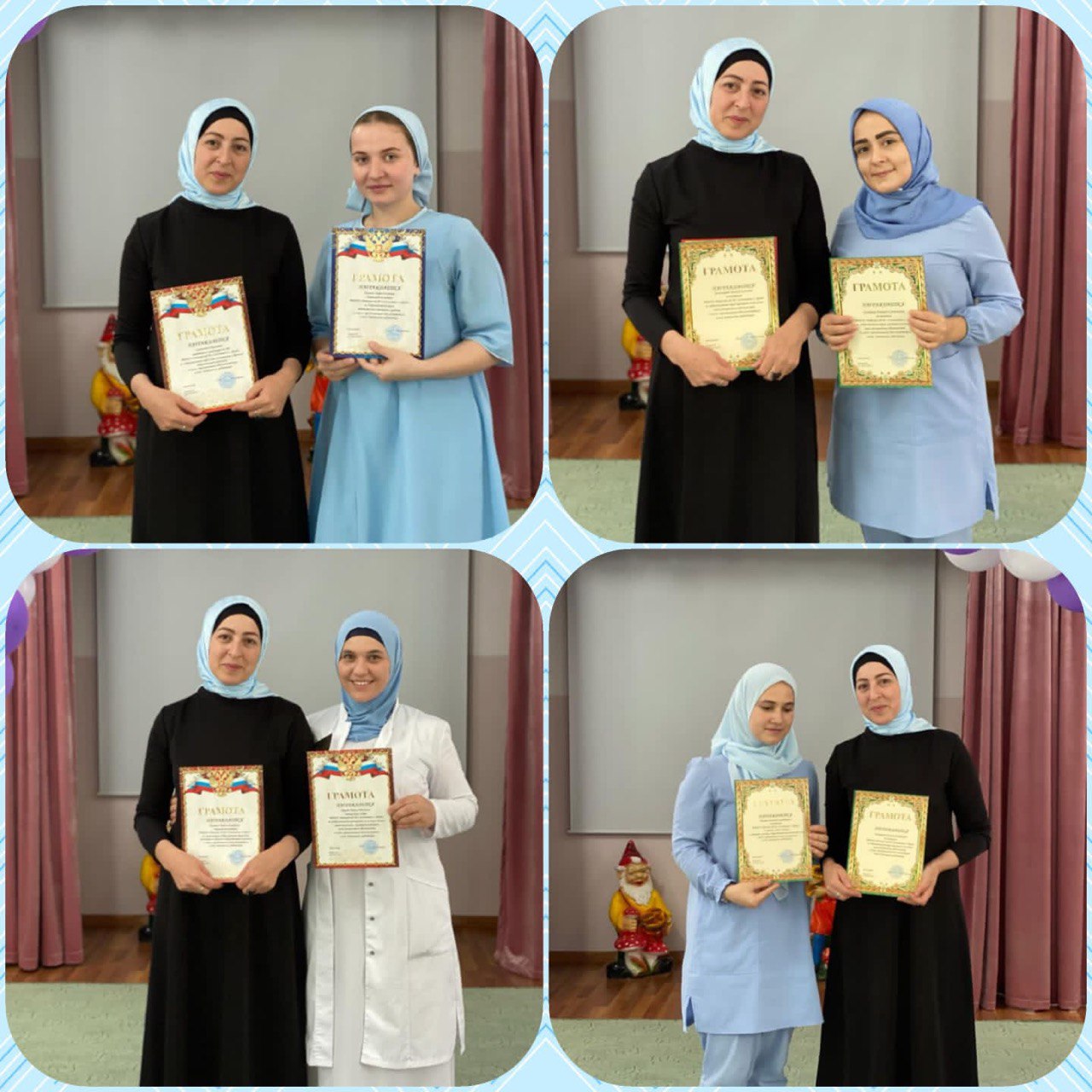 